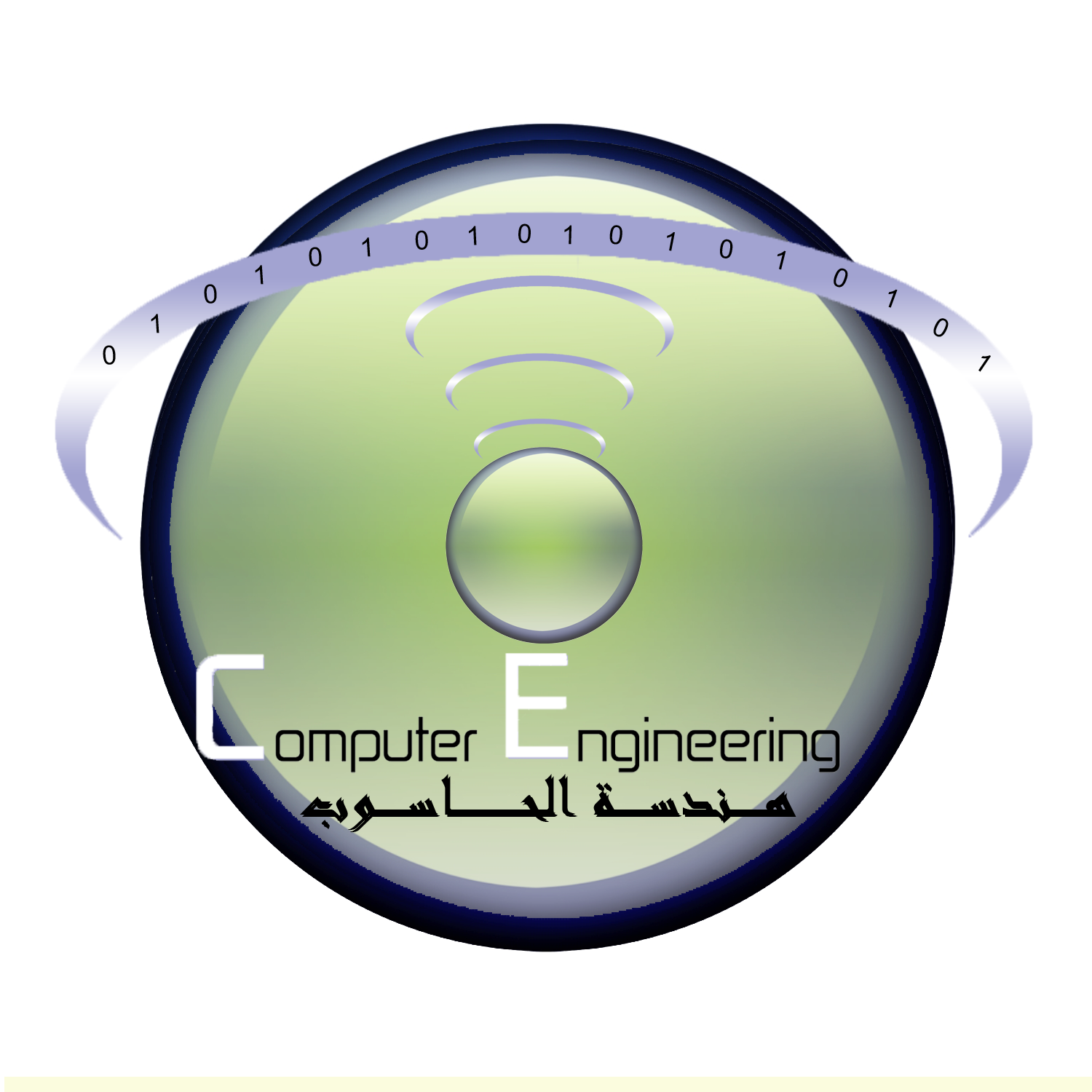 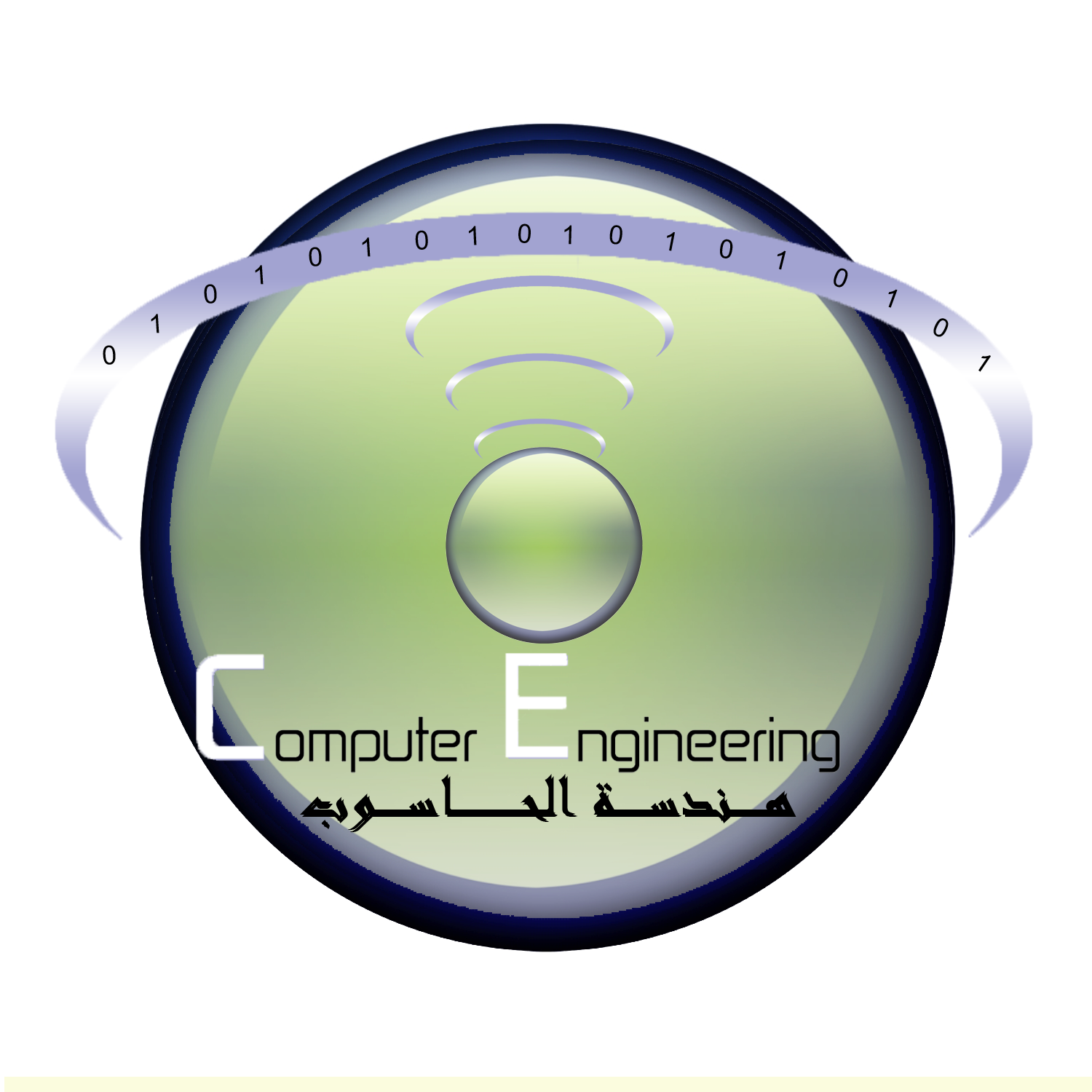 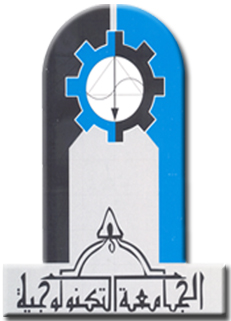 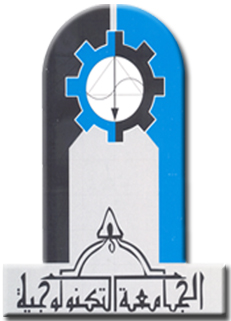 Ministry of Higher Education& scientific ResearchUniversity of TechnologyComputer Engineering Department Project Title (font 18Time new rom)A projectSubmitted to the Department of Computer Engineering in the University of Technology in partial fulfillment of the Requirement forthe Degree of B.Sc of science In Computer EngineeringBYStudents Name(font 14Time new rom)Supervised byName(font 14Time new rom)(May2014)